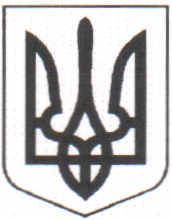                   ЖИТОМИРСЬКА РАЙОННА РАДА Дата опублікування:18.07.13р.РІШЕННЯ №                         Проект              (дев’ятнадцята сесія шостого скликання)від ____________2013 р.Про затвердження розпорядженняголови райдержадміністраціїНа виконання статті 43 Закону України "Про місцеву самоврядування в Україні", відповідно до статті 30 Закону України "Про статус і соціальний захист громадян, які постраждали внаслідок Чорнобильської катастрофи", наказу Міністерства соціальної політики України від 31 січня 2013 року № 35 "Про встановлення розмірів грошової компенсації вартості продуктів харчування громадянам, які постраждали внаслідок Чорнобильської катастрофи, на 2013 рік"  та рішення тридцятої сесії п’ятого скликання Житомирської районної ради від 17 грудня 2009 року № 452 "Про затвердження розмірів грошової компенсації батькам дітей, які постраждали внаслідок Чорнобильської катастрофи і не відвідують дитячі дошкільні заклади та не забезпечуються продуктами харчування", враховуючи фактичні витрати по дошкільних закладах, які знаходяться на території сільських та селищної ради Житомирського району, районна радаВИРІШИЛА:1. Затвердити розпорядження голови районної державної адміністрації від 27.02.2013р. №77 "Про затвердження розміру грошової компенсації  батькам дітей, які постраждали внаслідок Чорнобильської катастрофи і не відвідують дитячі дошкільні заклади та не забезпечуються продуктами харчування на 2013 рік".2. Контроль за виконанням даного рішення покласти на постійну комісію районної ради з питань бюджету та комунальної власності та заступника голови районної ради Павлюка Р.В.Голова районної ради					                   М.А.СтепаненкоРозробник проекту рішення:
Житомирська райдержадміністрація Відповідальна особа:  Цьмох О.Р.,начальник управління праці та соціального захисту населення РДА, 37-22-02